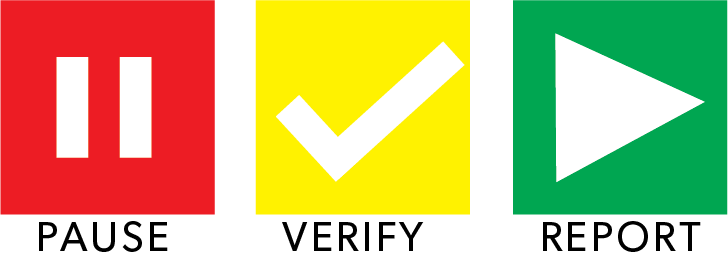 h